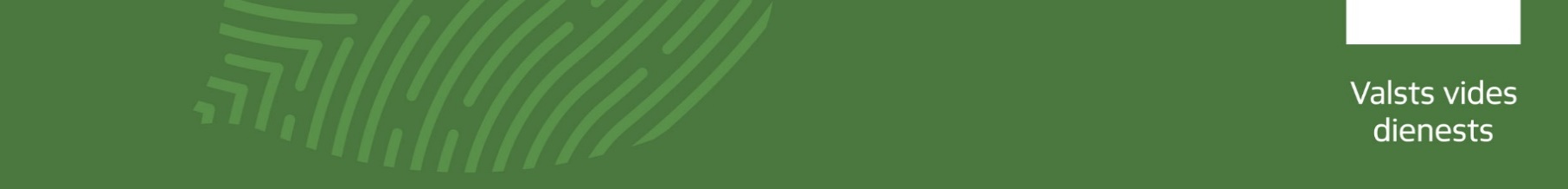 Pielikums Nr.4Operatoriem, kuri veic darbības ar jonizējošā starojuma avotiemPieteikums“Zaļā izcilība” Nominācijā: “Zaļā izcilības balva radiācijas drošībā”Kura pretendenta darbība, objekts, tiek pieteikts:DatumsParaksts/ Paraksta atšifrējumsInformācija par pretendentuInformācija par pretendentuPretendenta nosaukums:Reģistrācijas Nr.:Reģistrācijas datums:Juridiskā adrese:Kontaktpersona (vārds, uzvārds, amats):Tālrunis:E-pasts:Izsniegtā licence/reģistrācijas apliecība: (datums, kādai darbībai)Apliecinājums, ka pieteikums ir saskaņots ar pretendentu (aizpilda, ja pieteikumu neiesniedz pats pretendents):IRNAVPapildus informācija:Papildus informācija:Papildus informācija:Papildus informācija:Papildus informācija:Pamatojums – lūdzu, sniedziet pamatojumu, kāpēc uzskatāt, ka izvirzītais pretendents, būtu pelnījis saņemt šo balvuLūdzu, iekļaujiet pamatojumā īsu aprakstu par operatora darbību, to, kāda ir iespējamā operatora negatīvā ietekme uz iedzīvotājiem un vidi un kādi pasākumi tiek īstenoti, lai to mazinātu, aprakstīt, kā arī pēdējā gada laikā īstenotās operatora rīcības vai tehniskos risinājumus, kas ieviesti un apliecina operatora tiekšanos uz augstāku radiācijas drošības kultūru.ATTĪSTĪBA3.1. Vai operators īsteno pasākumus radiācijas drošības optimizācijai - darbinieku, iedzīvotāju vai pacientu (ja attiecināms) aizsardzības optimizācijas pasākumus?JĀNĒLūdzu, sniedziet piemērus, ja atbilde ir JĀ.Lūdzu, sniedziet piemērus, ja atbilde ir JĀ.Lūdzu, sniedziet piemērus, ja atbilde ir JĀ.Lūdzu, sniedziet piemērus, ja atbilde ir JĀ.Lūdzu, sniedziet piemērus, ja atbilde ir JĀ.3.2. Vai operators sazinās ar Valsts vides dienestu digitālā vidē/ izmanto e-pakalpojumus?JĀNĒLūdzu, sniedziet piemērus, ja atbilde ir JĀ.Lūdzu, sniedziet piemērus, ja atbilde ir JĀ.Lūdzu, sniedziet piemērus, ja atbilde ir JĀ.Lūdzu, sniedziet piemērus, ja atbilde ir JĀ.Lūdzu, sniedziet piemērus, ja atbilde ir JĀ.3.3. Vai operators īsteno aktivitātes, lai veicinātu radiācijas drošības kultūru uzņēmumā?JĀNĒLūdzu, sniedziet piemērus, ja atbilde ir JĀ.Lūdzu, sniedziet piemērus, ja atbilde ir JĀ.Lūdzu, sniedziet piemērus, ja atbilde ir JĀ.Lūdzu, sniedziet piemērus, ja atbilde ir JĀ.Lūdzu, sniedziet piemērus, ja atbilde ir JĀ.SABIEDRĪBAS INFORMĒŠANA4.1. Vai operators īsteno izglītojošus pasākumus, lai veicinātu sabiedrības izpratni par darbībām ar jonizējošā starojuma avotiem, t.sk. savu darbību, un tās ietekmi uz iedzīvotāju veselību? JĀNĒLūdzu, sniedziet piemērus, ja atbilde ir JĀ.Lūdzu, sniedziet piemērus, ja atbilde ir JĀ.Lūdzu, sniedziet piemērus, ja atbilde ir JĀ.Lūdzu, sniedziet piemērus, ja atbilde ir JĀ.Lūdzu, sniedziet piemērus, ja atbilde ir JĀ.Informācija par pieteikuma iesniedzējuInformācija par pieteikuma iesniedzējuNosaukums:Reģistrācijas Nr.:Reģistrācijas datums:Juridiskā adrese:Kontaktpersona (vārds, uzvārds, amats):Tālrunis:E-pasts: